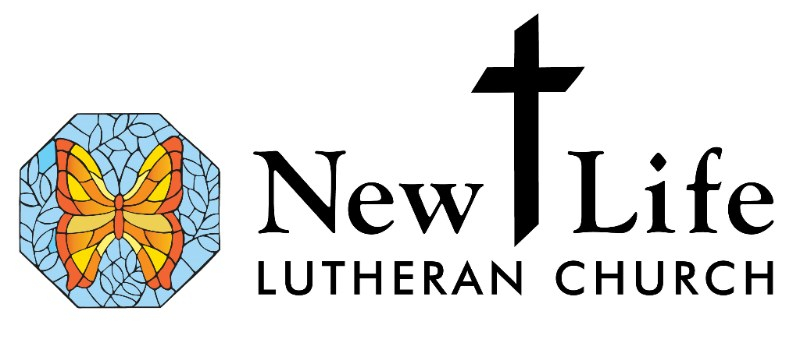 Youth EducationRegistration Form  Child’s Name___________________________   Grade______    Address___________________________________City & Zip _______________________________________Home Phone __________________________________________Date of birth__________        Parent(s) name______________________________       Parent e-mail   ________________________________Parent cell phone _____________________________How do you prefer to receive communication about youth education?____ Email   ____ Text msg		____ Mail    ____ Website____ Narthex posting	____ Facebook 	 Other__________________Food allergies/Special educational concerns:Parental involvement in Youth Education at New Life...    Would you be willing to serve as a:            ___Substitute teacher                             ___ Coordinate a fellowship event	____ Photographer				____ Other 	      		Medical Release	I grant permission for youth leaders to take whatever steps necessary to obtain emergency medical care for the well-being of my child.  My signature below indicates that any expenses incurred in necessary or other medical treatment are my responsibility.  I will not hold any leader or organization liable for any injury or accident.Signed   ___________________________________________  Date   _____________Media Waiver and Release  If you do not return this form, it will be assumed that you give permission for your child’s image to be included in any form of communication.I consent to my child/children being photographed, interviewed, and/or videotaped by representatives of New Life Lutheran Church and/or media outlets (newspaper, T.V., etc.).  New Life uses photos of children in congregational publications to share information about New Life.  Any images obtained may be reproduced by New Life and/or the public media for use in advertising, publicity, or educational activities.  New Life publications include but are not limited to: the website, bulletin, annual reports, posters, banners, bulletin boards, newsletter, and other public relations materials.I hereby waive any claims I may have, and release New Life Lutheran and its employees from liability of claims arising out of such activities.              _____  Yes, my child may be photographed, interviewed, and/or videotaped/recorded for media use                         ____  No, my child may not be photographed, interviewed, and/or  videotaped/recorded for media use.VerificationI verify that the information provided on this form is accurate and current, and that I am the parent/guardian of this child/these children.Signature of Parent/Guardian  ___________________________________________ Print Name of Parent Guardian __________________________________________